ალერგიით გამოწვეული დაავადებებიგვინდა ალერგიული დაავადებების შესახებ განვაგრძოთ საუბარი.  როგორც აღმოჩნდა ისინი განსაკუთრებით განვითარებულ ქვეყნებში ჭარბობს, თუმცა მის კონკრეტული მიზეზი ჯერ-ჯერობით უცნობია. მიჩნეულია, რომ ალერგია ეს არის ადამიანთა მოუსვენრობის ერთ-ერთი თვალსაჩინო გამოხატულება. როგორც მეცნიერები ასაბუთებენ, მე-20 საუკუნეში ალერგიის გამოვლინება ჯერ კიდევ  იშვიათობა იყო, ხოლო ახლა 21-ე საუკუნეში ადამიანთა უმეტესობა ზედმეტად ალერგიულიც კია. ალერგია სამეცნიერო ენაზე არის მომატებული მგრძნობელობა ისეთი ნივთიერებების მიმართ, რომლებიც როგორც წესი ადამიანის ორგანიზმში არ უნდა იწვევდნენ გართულებებს და თვალსაჩინო უარყოფით სიმპტომებს. ალერგია შესაძლოა ხასიათდებოდეს სხვადასხვა სიმპტომებით რაც შეიძლება იყოს: ქავილი, მოუსვენრობა, გამონაყარი, სუნთქვის გაძნელება, უჰაერობა, თვალის არეში ჩაწითლებებიან სილურჯეები თვალის უპეში, ცხვირის ცემინება, ისტერიული ხველება და სხვა. და უკვე ჩვენს საუკუნეში არსებობს ისეთი დაავადებებიც, რომლებსაც საფუძვლად ალერგია უდევს ასეთია მაგალითად ასთმა, ალერგიული რინიტი, ურტიკარია (ჯინჭრის ციება), ანფილაქსიური შოკი და სხვა მრავალი. გავეცნოთ ზოგიერთ მათგანს.ურტიკარია( ჭინჭრის ციება)ურტიკარია - იგივე ჭინჭრის ციება ალერგიული დაავადებების ერთ-ერთი ცნობილი და ფართოდ გავრცელებული მაგალითი. ის  შესაძლოა  ნებისმიერი ასაკის ადამიანს გამოუვლინდეს, და თანაც  მოულოდნელად. უფრო ხშირად კი მაინც ვხვდებით საშუალო ასაკის ადამიანებში. ინტერესს არ არის მოკლებული კითხვა: რა არის ამის მიზეზი? აღმოჩნდა, რომ ის შეიძლება გამიწვიოს ისეთმა  ფაქტორებმა, როგორიცაა: სწრაფად ცვალებადი სითბო-სიცივე(სეზონური), მტვერი- მცენარეების, სამშენებლო, ავტომობილების ან  ურბანულ დასახლებაში სხვადასხვა მიზეზით გამოწვეული, არამიზნობრივად გამოყენებული ან ჭარბი ზომით მიღებული სამკურნალო საშუალებები/წამლები, სტრესი (მღელვარების ფონზე).  ურტიკარიის დროს კანი იფარება ჭინჭრის ნასუსხის მსგავსი გამონაყარით, სწორედ აქედან გამომდინარე დაარქვეს მას ეს მეორე სახელი. გამონაყარი როგორც წესი, არის სხვადასხვა ზომის თეთრი ან წითელი და იწვევს აუტანელ ქავილს. მოქავების შემთხვევაში კი ის სწრაფად რეაგირებს გარე გამღიზიანებელზე და იცვლის შეფერილობას, ზომას, ფორმას და ადგილს ადამიანის სხეულზე. მისი მკურნალობისთვის აუცილებელია იმ გარემო ფაქტორებისა თუ პირობების და ადგილის ნეიტრალიზაცია, რამაც წარმოშვა ურტიკარია. თუმცა არცთუ იშვიათად  ჭინჭრის ციების წარმომქმნელი მიზეზის დადგენა ძალიან რთულია, რაც თავის მხრივ ართულებს მასთან გამკლავებას. მართალია ჭინჭრის ციება ექვემდებარება მკურნალობას, მაგრამ მისი სრულად განკურნება არ ხდება და მთელი ცხოვრება ადამიანი რჩება მედიკამენტებზე დამოკიდებული. სამწუხაროა ის ფაქტიც, რომ იმ ადამიანებს ვისაც უკვე აქვს ეს დაავადება გადატანილი, არა გამორიცხული რომ მეორედაც შეუბრუნდეთ და თან უფრო გართულებული ფორმით. 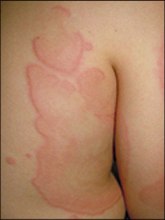 ნინო კოჟორიძე 